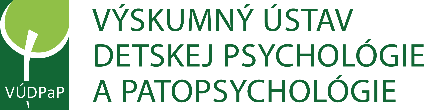 HODNOTENIE DIEŤAŤA
(zvládanie uvádzaných prejavov sa očakáva koncom predškolského obdobia)Komentár, odporúčanie:* Hodnotenie známkou:1 – Všetky tri objekty dieťa kreslí s ich charakteristickými atribútmi tak, že kresby sú jednoznačne identifikovateľné.2 – Jeden alebo dva z uvedených objektov nevie nakresliť tak, aby sa dali identifikovať.3 – Ani jeden z uvedených objektov nemožno z kresby jednoznačne identifikovať.Komentár, odporúčanie:  * – napr. ak sa mu niečo nedovolí, neprejavuje nespokojnosť hádzaním sa na zem a pod.
** – napr. nepresadzuje sa na úkor inýchKomentár, odporúčanie:* – napr. ak niekto spadol, udrel sa a plačeKomentár, odporúčanie:Chyby vo výslovnosti, v súvislom rečovom prejave a pod. treba riešiť so špecialistami!      * – používa gramaticky správne slová sformulované do viet    ** – napr. guľka – zuľka, láme – háme   *** – napr. dam, tam, vrn, frn **** – zo svojho prostredia, napr. ovocie, jedlo, oblečenieKomentár, odporúčanie:* Ide o predmety, ktoré dieťa pozná z prostredia, v ktorom žije.Komentár, odporúčanie:Ďalšie poznávacie procesy:* Ide o obrázky predmetov, ktoré dieťa pozná zo skúseností v prostredí, v ktorom žije.Komentár, odporúčanie:Komentár, odporúčanie:Komentár, odporúčanie:HRUBÁ MOTORIKA:sep-oktjan-febmáj-júnPozn.beh s koordinovaným pohybom rúkstoj na jednej nohe – výdrž 10-15 s. vie skákať na jednej nohepri chôdzi po schodoch (hore aj dole) strieda nohyvie hodiť a chytiť loptuvie preskočiť nízku prekážku – znožmo vie preskočiť nízku prekážku – jednou nohou dopreduSúčet známok za položky:Zodpovedá známkeVyhodnotenie:7 – 107 – 971Vyhodnotenie:11 – 1410 – 128 – 92Vyhodnotenie:15 – 2113 – 2110 – 213Známka za oblasť:JEMNÁ MOTORIKA:sep-oktjan-febmáj-júnPozn.zapne si gombíky a zipsvie strihať nožnicamipri jedení správne používa príbor(pomerne) správne drží ceruzkuvie nakresliť dom, strom a postavu*Súčet známok za položky:Zodpovedá známkeVyhodnotenie:5 – 95 – 75 – 61Vyhodnotenie:10872Vyhodnotenie:11 – 159 – 158 – 133Známka za oblasť:Reprodukcia grafických tvarov (grafomotorika):sep-oktjan-febmáj-júnPozn.vie napodobniť čiary rôznymi smermi vie napodobniť lomené línievie napodobniť krížvie napodobniť horný oblúkvie napodobniť dolný oblúkvie napodobniť hornú slučkuvie napodobniť dolnú slučkuSúčet známok za položky:Zodpovedá známkeVyhodnotenie:7 – 157 – 117 – 81Vyhodnotenie:16 – 1712 – 159 – 132Vyhodnotenie:18 – 2116 – 2114 – 213Známka za oblasť:EMOCIONÁLNA OBLASŤ:sep-oktjan-febmáj-júnPozn.dokáže prejaviť svoje pocity a potrebysústredí sa na činnosť(10-15 min.)sústredí sa na počúvanie príbehu/rozprávkyvie ovládnuť svoje negatívne emócie (hnev) *dokáže byť pokojný bez rodičov počas určenej doby (v novom prostredí, v MŠ)  je primerane sebavedomý ** Súčet známok za položky:Zodpovedá známkeVyhodnotenie:6 – 106 – 86 – 81Vyhodnotenie:119 – 119 – 102Vyhodnotenie:12 – 1812 – 1811 - 183Známka za oblasť:SOCIÁLNA OBLASŤ:sep-oktjan-febmáj-júnPozn.hrá sa s druhými deťmi (zapojí sa do hry)dodržiava pravidlápomôže druhémupodelí sa o niečoprejavuje pochopenie pre pocity druhých *vie sa prispôsobiť zmenámprejavuje záujem dozvedieť sa niečo nové v prípade potreby vyhľadá pomoc dospeléhoSúčet známok za položky:Zodpovedá známkeVyhodnotenie:8 – 118 – 1081Vyhodnotenie:12 – 1311 – 129 – 112Vyhodnotenie:14 – 2413 – 2411 – 243Známka za oblasť:JAZYK A REČ:sep-oktjan-febmáj-júnPozn.komunikuje plynule v materinskom jazyku *vie povedať príbeh podľa obrázkovzopakuje počutú vetudokáže opísať svoj nedávny zážitokdokáže identifikovať začiatočnú hlásku v známych slovách vie rozlíšiť významové slová a pseudoslová ** vie identifikovať začiatočnú hlásku a správne zopakovať počuté ***vie identifikovať podobnosti a rozdiely medzi predmetmivie zatriediť do kategórií známe predmety, slová  pozná niektoré všeobecné pojmy ****vie vyhláskovať krátke slovoSúčet známok za položky:Zodpovedá známkeVyhodnotenie:11 – 2211 – 1911 – 171Vyhodnotenie:23 – 2720 – 2318 – 202Vyhodnotenie:28 – 3324 – 3321 – 333Známka za oblasť:POZNÁVACIE PROCESY:sep-oktjan-febmáj-júnPozn.vie svoje meno a priezviskovie svoj vekvie svoju adresuplní zadané veku primerané pokynyprejavuje záujem o učeniepozná využitie predmetov a účel vecí *pozná a pomenuje farbyvie zoradiť obrázky podľa počutého príbehukladie otázky Súčet známok za položky:Zodpovedá známkeVyhodnotenie:9 – 149 – 129 – 101Vyhodnotenie:15 – 161311 – 132Vyhodnotenie:17 – 2714 – 2714 – 273Známka za oblasť:Pamäť:sep-oktjan-febmáj-júnPozn.pozná a vie povedať krátke básničky, riekankypozná a vie povedať krátke pesničkypozná a vie povedať krátke časti príbehovpozná a vie pomenovať zobrazené predmety *Súčet známok za položky:Zodpovedá známkeVyhodnotenie:4 – 74 – 74 – 61Vyhodnotenie:8 – 9872Vyhodnotenie:10 – 129 – 128 – 123Známka za oblasť:Pozornosť:sep-oktjan-febmáj-júnPozn.vie sa (po určenú dobu) sústrediť na predkladané podnetyvie sa (po určenú dobu) sústrediť na predkladané podnetyvie sa (po určenú dobu) sústrediť na predkladané podnetyvie sa (po určenú dobu) sústrediť na predkladané podnetyvie sa (po určenú dobu) sústrediť na predkladané podnety– zvukové– vizuálne– manipulačnéSúčet známok za položky:Zodpovedá známkeVyhodnotenie:3 – 53 – 531Vyhodnotenie:––4 – 52Vyhodnotenie:6 – 96 – 96 – 93Známka za oblasť:MATEMATICKÉ PREDSTAVY:sep-oktjan-febmáj-júnPozn.vie počítať do 10vie k predmetom priradiť ich početvie určiť (bez počítania) viac – menejvie určiť (bez počítania)väčší – menšíSúčet známok za položky:Zodpovedá známkeVyhodnotenie:4 – 5441Vyhodnotenie:6 – 85 – 652Vyhodnotenie:9 – 127 – 126 – 123Známka za oblasť:Poznanie základných geometrických tvarov:sep-oktjan-febmáj-júnPozn.– kruh– štvorec– trojuholníkSúčet známok za položky:Zodpovedá známkeVyhodnotenie:3 – 4331Vyhodnotenie:5 – 64 – 5–2Vyhodnotenie:7 – 96 – 94 – 93Známka za oblasť:ORIENTÁCIA 
V PRIESTORE:sep-oktjan-febmáj-júnPozn.vie určiť smer hore – doluvie určiť smer vpravo – vľavovie určiť polohu pred – zavie určiť polohu nad – podvie poskladať skladačku podľa predlohySúčet známok za položky:Zodpovedá známkeVyhodnotenie:5 – 85 – 751Vyhodnotenie:9 – 1086 – 72Vyhodnotenie:11 – 159 – 158 – 153Známka za oblasť: